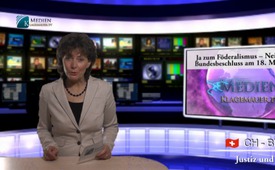 Ja zum Föderalismus – Nein zum Bundesbeschluss am  [...]18. Mai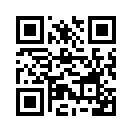 Bei der Abstimmung zum Bundesbeschluss über die medizinische Grundversorgung empfiehlt der Schweizer Bundesrat die Annahme. Aber unter Ärzten gibt...Bei der Abstimmung
zum Bundesbeschluss über die
medizinische Grundversorgung
empfiehlt der Schweizer Bundesrat
die Annahme. Aber unter
Ärzten gibt es viele Gegenstimmen.
Hier jene von Frau Dr.
Susanne Lippmann:
– Diese Bundesverfassungsänderung
ist Teil einer politischen
Agenda von Bundesrat Alain
Berset, der die Gelegenheit
nutzt, dem schweizerischen
Gesundheitssystem die wesensfremden
und zentralistischen
Reformempfehlungen von
OECD* und WHO aufzupfropfen.
Das BAG bekommt bei
einem „Ja“ direkten Zugriff
auf jede Arztpraxis.
– Bei einer Zustimmung zu diesem
Verfassungsartikel sollen
darauf weitere Gesetze gestützt
werden, u.a. das elektronische
Patientendossiergesetz, das Gesundheitsberufsgesetz
und die
Änderung des Medizinalberufsgesetzes.
Es kommt, wie auch
beim revidierten Epidemiengesetz,
zu weiterem Zentralismus
und einer Machtkonzentration
beim Bund und BAG.
Im schweizerischen Bundesstaat
ist es selbstverständlich,
dass das Gesundheitswesen,
wie übrigens auch die Schule,
in der Hand der Kantone liegt.
Das Subsidiaritätsprinzip – der
Bund greift nur ein, wenn die
Kantone außerstande sind, ihre
Aufgabe zu erfüllen – hat sich
seit 1848 bestens bewährt. Deshalb
empfiehlt Frau Dr. Lippmann
ein klares „Nein“ am 18.
Mai zum Bundesbeschluss.
* Organisation für wirtschaftliche
Zusammenarbeit und Entwicklungvon lis./hc.Quellen:http://www.zeit-fragen.ch/index.php?id=1760http://www.zeit-fragen.ch/index.php?id=1761http://www.zeit-fragen.ch/index.php?id=1752www.zeit-fragen.ch/index.php?id=1777http://www.zeit-fragen.ch/index.php?id=1777Das könnte Sie auch interessieren:#CH-Politik - www.kla.tv/CH-PolitikKla.TV – Die anderen Nachrichten ... frei – unabhängig – unzensiert ...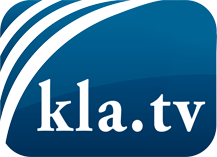 was die Medien nicht verschweigen sollten ...wenig Gehörtes vom Volk, für das Volk ...tägliche News ab 19:45 Uhr auf www.kla.tvDranbleiben lohnt sich!Kostenloses Abonnement mit wöchentlichen News per E-Mail erhalten Sie unter: www.kla.tv/aboSicherheitshinweis:Gegenstimmen werden leider immer weiter zensiert und unterdrückt. Solange wir nicht gemäß den Interessen und Ideologien der Systempresse berichten, müssen wir jederzeit damit rechnen, dass Vorwände gesucht werden, um Kla.TV zu sperren oder zu schaden.Vernetzen Sie sich darum heute noch internetunabhängig!
Klicken Sie hier: www.kla.tv/vernetzungLizenz:    Creative Commons-Lizenz mit Namensnennung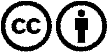 Verbreitung und Wiederaufbereitung ist mit Namensnennung erwünscht! Das Material darf jedoch nicht aus dem Kontext gerissen präsentiert werden. Mit öffentlichen Geldern (GEZ, Serafe, GIS, ...) finanzierte Institutionen ist die Verwendung ohne Rückfrage untersagt. Verstöße können strafrechtlich verfolgt werden.